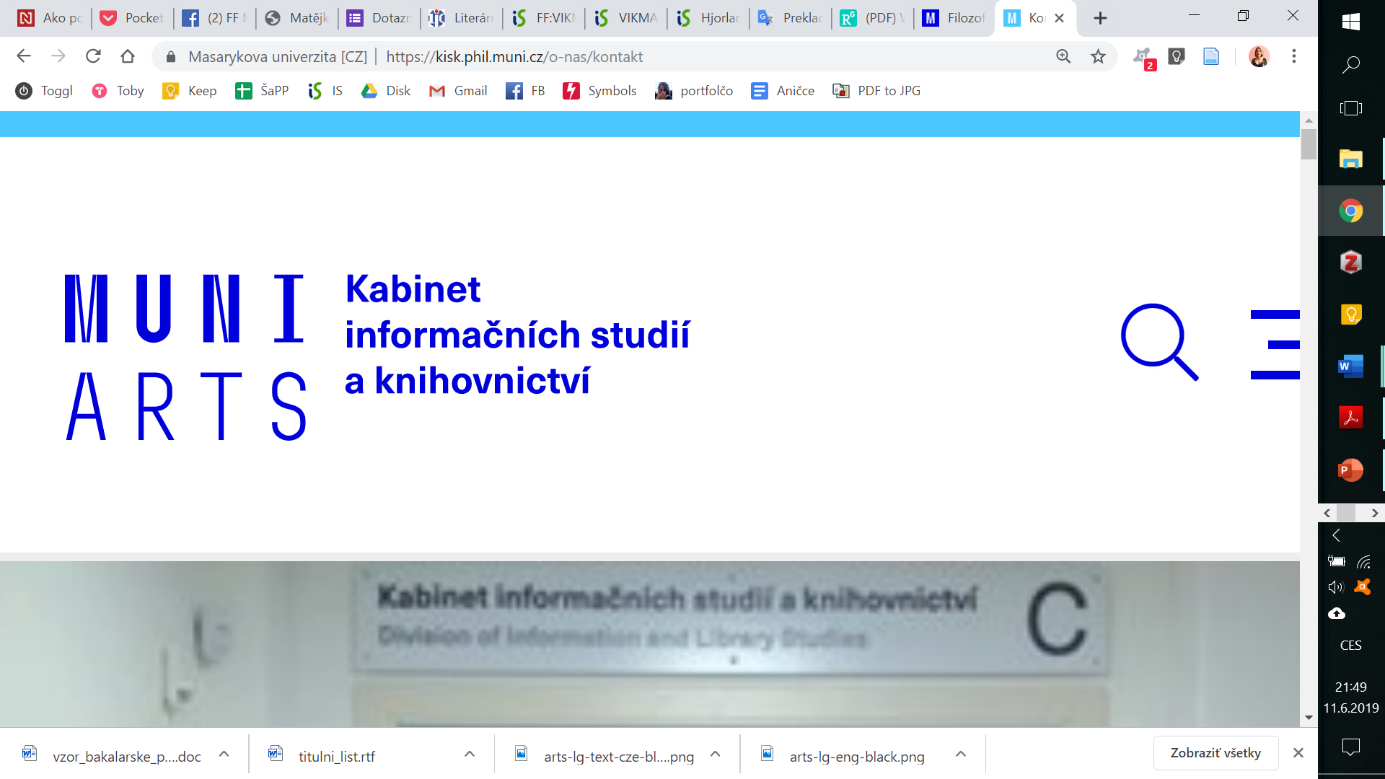 Název tématu : přehledová studietitul, jméno a příjmení, UČOročník, obor, pracovištěAbstraktPředkládaná přehledová studie pojednává…Klíčová slova klíčové slovo, …ÚVODZ úvodu textu musí být jasně patrný řešený problém a otázka, kterou si kladete, cíl práce. Uvedena musí být také metoda (přehledová studie). sVymezení tématu a pojmůTéma musí být vhodné pro odborný text. Téma musí být vymezeno, popsáno, doplněno vhodnou literaturou. Tuto literaturu můžete vyhledat kdekoliv považujete pro svůj odborný text za vhodné (Google, Scopus, Scholar,…).MetodologiePro tvorbu přehledu využijte pouze databázi Scopus. Popište, jak jste postupovali při hledání studií v databázi.Jaká klíčová slova a případné operátory jste použili? Uveďte zdůvodnění. Jak jste vyhledávání zúžili pomocí rozšířeného vyhledávání? Uveďte zdůvodnění.Kolik bylo výsledků?Proč jste některé vyřadili a jiné vybrali?Vložte přehledovou tabulku s šesti až deseti analyzovanými studiemi do této či další části práce. Tabulka musí obsahovat:Odkaz na použitý zdroj, který uvedete v seznamu literaturyCíl výzkumuVýzkumný vzorek (např. kolik lidí se zúčastnilo výzkumu)Metoda sběru a analýzy datVýsledky výzkumuPřípadné poznámkyVýsledkyV hlavním textu popište charakteristiky napříč studiemi, proveďte syntézu, řiďte se zásadami tvorby přehledové studie.ZávěrUveďte odpověď na svou otázku, závěry vaší přehledové práce.Seznam zdrojůUveďte seznam zdrojů dle normy, která je pro váš obor či oblast vašeho odborného textu zvykem. V práci využijte 6-10 zdrojů pro přehledovou tabulku (odborné články) a dalších 3-6 vhodných zdrojů pro úvod a vymezení tématu (knihy, články,…). Nezapomeňte v textu řádně odkazovat na využité zdroje. Graficky můžete svůj seznam upravit např. následovně:Krátká, E. (2016). Vizuální poezie: pojmy, kategorie a typologie ve světovém kontextu. Brno: Host.Sebehodnocení a zpětná vazbaa) Sebehodnocení – Jak hodnotíte seminární práci vzhledem k požadavkům? Jak hodnotíte seminární práci vzhledem ke svému pokroku v kurzu?b) Tabulku se zpětnou vazbou od spolužáků a hodnocením přínosnosti. Tabulka znamená trochu vaší práce  ctrl+c / ctrl+v, která však pomůže tutorům s hodnocením vašeho pokroku v kurzu, vám, vám abyste se poučili z úkolů, nám autorům pro hodnocení kurzu.V čem vidíte hodnotu a kvalitu úkolu?Nad jakými otázkami by bylo dobré se zamyslet?Vaše hodnocení zpětné vazby spolužáka (0 –Nepřínosná; 1 – Málo přínosná; 2 – Průměrně přínosná; 3 – Velmi přínosná)Poznámka (např. hodnotila tutorka)Vyhledávání jako strategické objevováníHodnocení kvality informacíVýzkum jako proces tázání seInformace mají hodnotuVědění jako dialogTvorba informací jako proces